Компания «Молния»Компания «Молния»Компания «Молния»Компания «Молния»Фамилия Имяпромоутер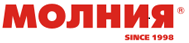 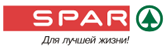 Фамилия ИмяпромоутерФамилия ИмяпромоутерФамилия ИмяпромоутерКомпания «Молния»Компания «Молния»Компания «Молния»Компания «Молния»Фамилия ИмяпромоутерФамилия ИмяпромоутерФамилия ИмяпромоутерФамилия ИмяпромоутерКомпания «Молния»Компания «Молния»Компания «Молния»Компания «Молния»Фамилия ИмяпромоутерФамилия ИмяпромоутерФамилия ИмяпромоутерФамилия Имяпромоутер